Date: 16th June 2017Dear Parent/Carer,Sports day this year will take place as detailed below:Wednesday 5th July – 10.00am – 11.00am – Events will take place in the school playgroundNursery (Morning) Wednesday 5th July – 2pm – 3pm  – Events will take place in the school playgroundNursery (Afternoon)  Thursday 6th July – 9.45am – 11.15am - Events will take place on the field behind the Community CentreReceptionYear 1Year 2Thursday 6th July – 1.30pm – 3pm - Events will take place on the field behind the Community CentreYear 3Year 4Year 5Year 6For children that would normally have a school dinner, Pizza Day will take place as normal on the 6th July.Please ensure your child has a bottle of water (no fizzy drinks), and if the weather is hot, ensure they have a sun hat and have sun cream applied before school.All parents are welcome to come along and join us, but please note, all children taking part in the afternoon session must return to school after the event, and will be released from the school doors as normal. Please do not collect your child straight from the field.We are sure you and your children will have a fantastic time and will enjoy the activities we have planned.Yours sincerely,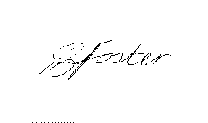 Mrs P FosterHead Teacher